Informe Anual de Protección de Datos Personales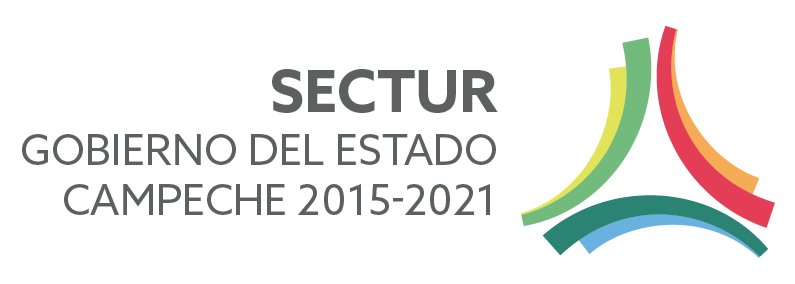 Nombre del Ente Público y Logotipo(Numeral Cuadragésimo Segundo de los Lineamientos para la Protección de Datos Personales del Estado de Campeche)________________________________________________Lic. Carla Guadalupe Alayola VargasCoordinadora Administrativa de la Secretaria de Turismo del Estado de CampecheNombre y Firma del Responsable de SistemaSECRETARIA DE TURISMO DEL ESTADO DE CAMPECHENÚMERO DE SOLICITUDES RECIBIDAS:ACCESO     CERORECTIFICACIÓNCEROCANCELACIÓNCEROOPOSICIÓNCEROTIEMPO DE RESPUESTA A CADA UNA DE  LAS SOLICITUDES RECIBIDASESTADO QUE GUARDAN LAS DENUNCIAS PRESENTADAS ANTE LOS ORGANOS INTERNOS DE CONTROLNOMBRE DEL SISTEMA DE DATOS PERSONALES CESIONES DE DATOS PERSONALES EFECTUADOS:Identificación del Sistema mediante número de folio entregado por la Comisión.  Finalidad de la cesión.Cesión total o parcial de un sistema de datos personales.Categoría de datos.Fecha de inicio y termino de la cesión.Medio empleado para la cesión.Medidas y niveles de seguridad para la cesión.Obligaciones al término del tratamiento.Nivel de seguridad aplicado al cesionario.